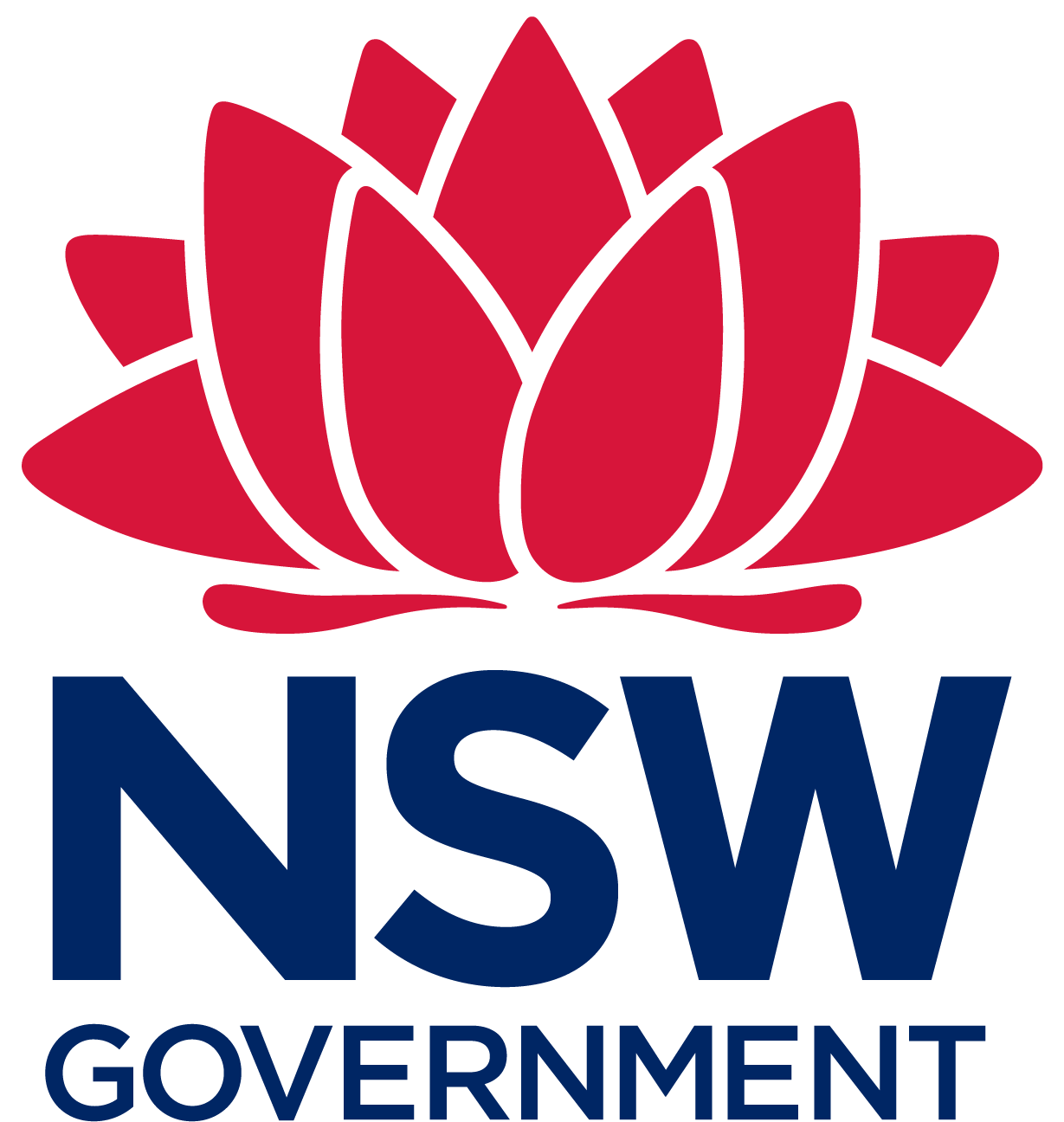 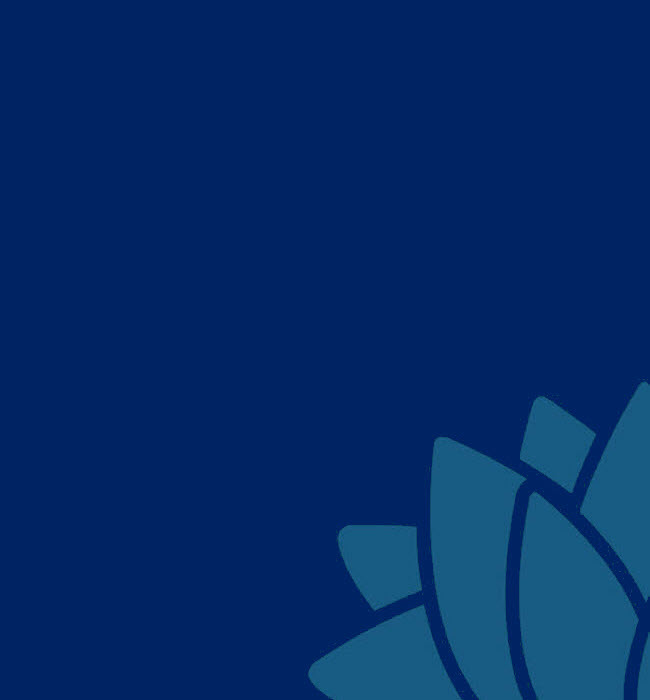 Published by NSW Department of Planning, Industry and Environmentdpie.nsw.gov.au Title: Subtitle: Department reference number: © State of New South Wales through Department of Planning, Industry and Environment 2020. You may copy, distribute, display, download and otherwise freely deal with this publication for any purpose, provided that you attribute the Department of Planning, Industry and Environment as the owner. However, you must obtain permission if you wish to charge others for access to the publication (other than at cost); include the publication in advertising or a product for sale; modify the publication; or republish the publication on a website. You may freely link to the publication on a departmental website.

Disclaimer: The information contained in this publication is based on knowledge and understanding at the time of writing (May 2020) and may not be accurate, current or complete. The State of New South Wales (including the NSW Department of Planning, Industry and Environment), the author and the publisher take no responsibility, and will accept no liability, for the accuracy, currency, reliability or correctness of any information included in the document (including material provided by third parties). Readers should make their own inquiries and rely on their own advice when making decisions related to material contained in this publication.Funding option 1: Illegal dumping clean-up and prevention grant application formApplicant detailsDetails for main contact in applicant organisationAdministrator detailsOnly complete this section if someone outside of the applicant organisation is going to administer this grant for you.Have all land managers provided written and signed support that outlines their roles, responsibilities and commitment to the project?	Yes	NoHave you previously received an EPA-funded illegal dumping clean-up and prevention grant?If yes, provide the following information about this grant: a short project description; amount funded; the year the project was funded; demonstrate it was managed effectively or, where previous grants performed poorly, explain how your organisation’s performance will improve. 
350 word limit.Your illegal dumping problemWhat illegal dumping problem is your project targeting? 350 word limit.Why is addressing this illegal dumping problem a priority? 350 word limit.Baseline dataPlease complete the Illegal dumping baseline data Excel spreadsheet. You must provide this information to be eligible for funding. To support this data and your application, you may wish to attach photos, maps or reports to demonstrate the extent of illegal dumping in your areaProject goals/objectivesWhat is your project’s primary objective?For example, a sustained percentage reduction in illegal dumping at hotspot 1, a broader regional education program or the creation of an illegal dumping plan (350 word limit).This will be your Objective 1 for the Schedule, budget and evaluation Excel spreadsheet. What are your project’s secondary objectives, if applicable?For example, to increase public awareness of council waste services. These will be your other Objectives for the Schedule, budget and evaluation Excel spreadsheet. Please number them 2, 3, 4 etc. (350 word limit).StakeholdersWho is the target audience of your project?For example, the target audience may be local residents, or commercial operators such as tree loppers. You can also consider other factors such as age, gender, income, motivation, and proximity to the dump site when identifying your target audience (350 word limit).Who are the key stakeholders and/or project partners to be involved in your project, and what role will they play?If existing partnerships are in place, please provide a brief summary of how you have been working with these partners, and the partnerships’ achievements (350 word limit).Project detailsDescribe the type of illegal dumping behaviour your project is targeting.Consider who is doing the dumping (for example, residents, or individuals in the construction industry or medium-sized enterprises), the locations, times dumped, and types and amounts of items dumped (350 word limit).What interventions will influence the illegal dumping behaviour identified above? What assumptions are you making?For example, interventions could combine placement of physical barriers to deter dumpers, and an awareness-raising campaign. You may wish to submit a project schedule to illustrate the roll-out of your project’s activities (350 word limit).What drivers contribute to this illegal dumping behaviour? What are you basing this on?For example, a lack of local lawful disposal options or the desire to avoid disposal costs (350 word limit).Does your project form part of an illegal dumping strategy or another illegal dumping project?If yes, please provide details (150 word limit).BudgetPlease complete the Round 7: Combating illegal dumping clean-up and prevention schedule, budget and evaluation table Excel spreadsheet.Project staff knowledge and skillsThis information will be used to understand your project staff’s capabilities. If the answer to any question is no, please explain how you intend to overcome this gap in knowledge or skill. For example, you may outsource specific tasks. Tick the relevant box and leave any comments below.Comment sections have a word limit of 150.Project staff know how to effectively use physical barriers to prevent illegal dumping. Yes				 No				 N/AProject staff know how to effectively use surveillance devices to capture illegal dumping behaviour. Yes				 No				 N/AProject staff know how to use signage and lighting to effectively deter illegal dumping. Yes				 No				 N/AProject staff have the knowledge and power to take regulatory action against illegal dumping. Yes				 No				 N/AProject staff have the skills to develop a communication plan that effectively reduces illegal dumping. Yes				 No				 N/AProject staff know how to evaluate the effectiveness of the project’s illegal dumping strategies. Yes				 No				 N/AName of applicant organisationProject titleTotal amount requestedABNRegistered for GST (Y/N)Postal addressStreet addressTitleNameJob titleDaytime phoneMobile phoneEmailName of organisationABNRegistered for GST (Y/N)Postal addressStreet addressContact nameJob titleDaytime phoneMobile phoneEmail